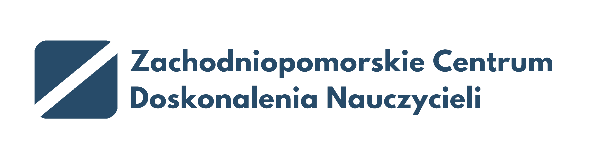 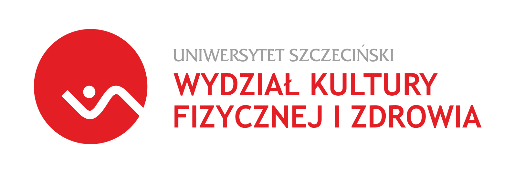  Zachodniopomorskie Centrum Doskonalenia Nauczycieli to placówka wojewódzka akredytowana przez kuratora oświaty, zatrudniająca nauczycieli konsultantów, doradców metodycznych oraz bibliotekarzy. Głównym celem działalności ZCDN jest dokształcanie czynnych zawodowo nauczycieli z regionu Pomorza Zachodniego. W związku z tym Centrum oferuje różnorodne formy doskonalenia: szkolenia, warsztaty, konferencje, wykłady, sieci współpracy i samokształcenia, a także kursy kwalifikacyjne z obszaru zarządzania oświatą. Celem działalności ZCDN jest także wspomaganie szkół oraz innych placówek oświatowych w bieżących sprawach organizacyjnych i dydaktycznych, jak również upowszechnianie przykładów dobrych praktyk (https://zcdn.edu.pl/).Wydział Kultury Fizycznej i Zdrowia Uniwersytetu Szczecińskiego realizuje założenia współpracy z ZCDN głównie poprzez:wspieranie przedsięwzięć o charakterze edukacyjnym, rozszerzających kompetencje dydaktyczne, w tym praktyczne nauczycieli, w szczególności z zakresu wychowania fizycznego,wspólną organizację wydarzeń, m.in. konferencji i warsztatów adresowanych do nauczycieli ze szkół województwa zachodniopomorskiego,aktywne promowanie działań edukacyjnych i materiałów popularyzujących wiedzę wśród nauczycieli, za pośrednictwem strony internetowej, portali społecznościowych czy poczty elektronicznej.